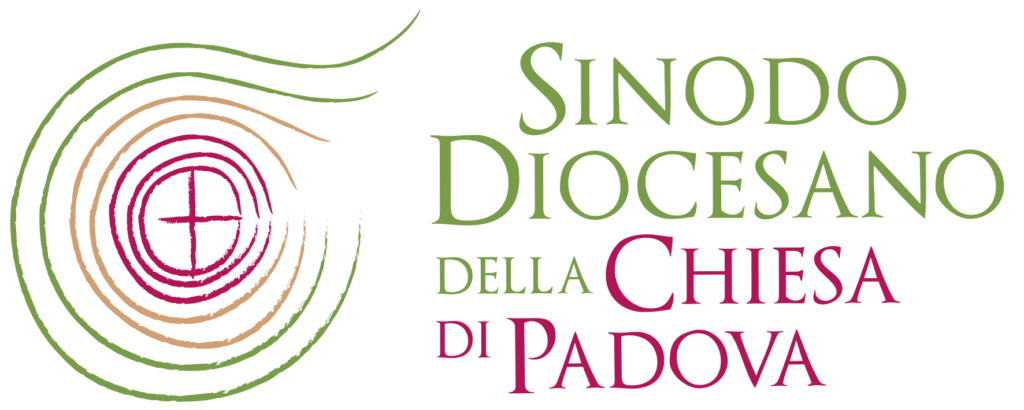 Tu sei la mia vita, altro io non ho.Tu sei la mia strada, la mia verità.Nella tua parola io camminerò,finché avrò respiro, fino a quando Tu vorrai.Non avrò paura sai, se tu sei con me:io ti prego resta con me.Credo in Te, Signore, nato da Maria,Figlio eterno e Santo, uomo come noi.Morto per amore, vivo in mezzo a noi,una cosa sola con il Padre e con i Tuoi,fino a quando, io lo so, Tu ritornerai,per aprirci il regno di Dio.Tu sei la mia forza, altro io non ho.Tu sei la mia pace, la mia libertà.Niente nella vita ci separerà.So che la tua mano forte non mi lascerà.So che da ogni male Tu mi libereraie nel tuo perdono vivrò.Padre della vita, noi crediamo in te.Figlio Salvatore, noi speriamo in te.Spirito d'amore, vieni in mezzo a noi.Tu da mille strade ci raduni in unitàe per mille strade poi, dove tu vorrai,noi saremo il seme di Dio.Un lettore propone i vari brani. A ogni brano, dopo un breve momento di silenzio, si canta Del tuo Spirito, Signore è piena la terra.Il Sinodo non è un parlamento, è un’altra cosa; che il Sinodo non è una riunione di amici per risolvere alcune cose del momento o dare le opinioni, è un’altra cosa. Non dimentichiamo, fratelli e sorelle, che il protagonista del Sinodo non siamo noi: è lo Spirito Santo. E se in mezzo a noi c’è lo Spirito che ci guida, sarà un bel Sinodo. Se in mezzo a noi ci sono altri modi di andare avanti per interessi sia umani, personali, ideologici, non sarà un Sinodo, sarà una riunione più parlamentare, che è un’altra cosa. Sinodo è un cammino che fa lo Spirito Santo. Silenzio. Del tuo Spirito, Signore è piena la terra Lo Spirito Santo è il protagonista della vita ecclesiale: il piano di salvezza degli uomini si compie per la grazia dello Spirito. È Lui a fare il protagonismo. Dobbiamo capire che è Lui il protagonista della vita della Chiesa, Colui che la porta avanti. Silenzio. Del tuo Spirito, Signore è piena la terra Lo Spirito Santo innesca nella comunità ecclesiale un dinamismo profondo e variegato: il “trambusto” della Pentecoste. È curioso cosa succede nella Pentecoste: tutto era ben sistemato, tutto chiaro… Quella mattina c’è un trambusto, si parlano tutte le lingue, tutti capivano… Ma è una varietà che non si capisce bene del tutto cosa significa… E dopo questo, la grande opera dello Spirito Santo: non l’unità, no, l’armonia. Lui ci unisce in armonia, l’armonia di tutte le differenze. Se non c’è l’armonia, non c’è lo Spirito: è Lui che fa così. Silenzio. Del tuo Spirito, Signore è piena la terra La Chiesa, un’unica armonia di voci, in molte voci, operata dallo Spirito Santo: così dobbiamo concepire la Chiesa. Ogni comunità cristiana, ogni persona ha la propria peculiarità, ma queste particolarità vanno inserite nella sinfonia della Chiesa e quella sinfonia giusta la fa lo Spirito: noi non possiamo farla. Noi non siamo un parlamento, noi non siamo le Nazioni Unite, no, è un’altra cosa.Silenzio. Del tuo Spirito, Signore è piena la terra E poi, lo Spirito è Colui che fa la Chiesa: è Lui a fare la Chiesa. C’è un legame molto importante tra la Parola e lo Spirito. Possiamo pensare a questo: il Verbo e lo Spirito. La Scrittura, la Liturgia, l’antica tradizione ci parlano della “tristezza” dello Spirito Santo, e una delle cose che più rattristano lo Spirito Santo sono le parole vuote. Le parole vuote, le parole mondane e – scendendo un po’ a una certa abitudine umana ma non buona – il chiacchiericcio. Il chiacchiericcio è l’anti-Spirito Santo, va contro. È una malattia molto frequente fra noi. E le parole vuote rattristano lo Spirito Santo. “Non rattristate lo Spirito Santo di Dio con il quale foste segnati” (cfr Ef 4,30). Quale grande male sia rattristare lo Spirito Santo di Dio, c’è bisogno di dirlo? Chiacchiera, maldicenza: questo rattrista lo Spirito Santo. È la malattia più comune nella Chiesa, il chiacchiericcio.Silenzio. Del tuo Spirito, Signore è piena la terra Poi, voglio dire che in questo Sinodo – anche per fare posto allo Spirito Santo – c’è la priorità dell’ascolto (…) più che la priorità di parlare, c’è la priorità dell’ascolto. Silenzio. Del tuo Spirito, Signore è piena la terra Vieni o Spirito Creatore,visita le nostre menti,riempi della tua graziai cuori che hai creato.O dolce consolatore,dono del Padre altissimo,acqua viva, fuoco, amore,santo crisma dell'anima.Dito della mano di Dio,promesso dal Salvatore,irradia i tuoi sette doni,suscita in noi la parola.Sii luce all'intelletto,fiamma ardente nel cuore;sana le nostre feritecol balsamo del tuo amore.Difendici dal nemico,reca in dono la pace,la tua guida invincibileci preservi dal male.Luce d'eterna sapienza,svelaci il grande misterodi Dio Padre e del Figliouniti in un solo Amore.Sia gloria a Dio Padre,al Figlio, che è risorto dai mortie allo Spirito Santoper tutti i secoli dei secoli.Ti preghiamo per la pace in Israele, in Ucraina e in tanti altri luoghi del mondo insanguinati. Si fermino le armi, si dia spazio al dialogo e agli accordi pacifici.Ti preghiamo per il creato così minacciato dall’azione dell’uomo. Non manchi la cura per l’ambiente in piccole e grandi scelte.Ti preghiamo per il Sinodo diocesano: sia portatore di percorsi in grado di rinnovare la nostra Diocesi.Ti preghiamo per gli ammalati e i sofferenti. Sentano la vicinanza e la presenza di tanti fratelli e sorelle.Ti preghiamo per i giovani. Realizzino e rendano bella la loro vita anche in scelte di servizio. Ti preghiamo per le nostre famiglie. Siano luoghi di educazione amorevole e di incontro con Gesù.Padre nostroGloria a te, Signore Gesùche riveli agli umili e ai poverile tue grandi operecompiute nel silenzio,lontano dal tumulto dei potenti e dei superbi.Gloria a te, Signore Gesù.Gloria a te, Signore Gesùche accogli i vuoti della nostra esistenzae li trasformi in pienezza di vita.Gloria a te, Signore Gesù.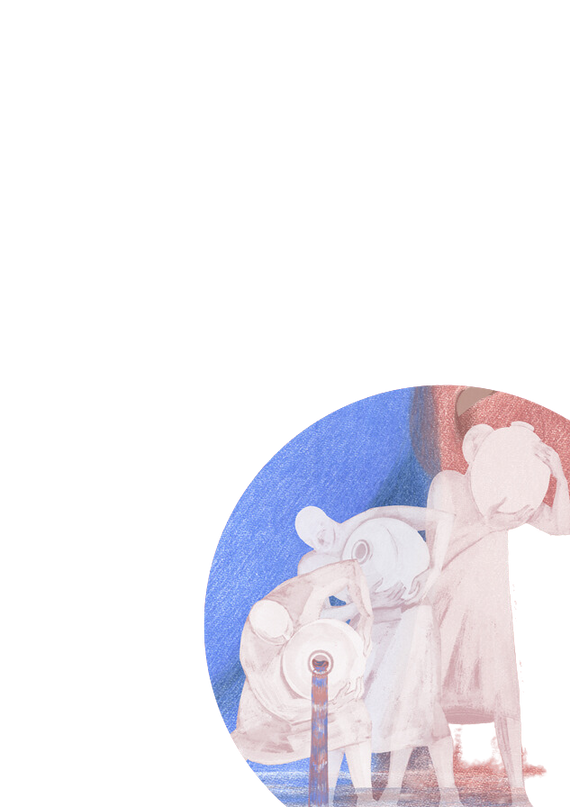 Gloria a te, Signore Gesùche susciti stupore nel cuore di chi,come Maria a Cana di Galilea,si affida alla tua Parola e crede oltre ogni speranza. Gloria a te, Signore Gesù.Gloria a te, Signore Gesùche ami teneramente tutti gli uominie riversi nei loro cuorii doni del tuo Santo Spirito.	Gloria a te, Signore Gesù.Gloria a te, Signore Gesùche ci chiami a camminare come Chiesa,nella ricerca della tua volontàper ritrovare insieme la gioia del Vangelo.Gloria a te, Signore Gesù.